Estado de Santa Catarina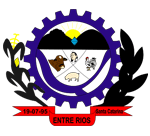 PREFEITURA MUNICIPAL DE ENTRE RIOSDECRETO Nº140 de 05 dezembro de 2022ALTERA HORÁRIO DE EXPEDIENTE DO MUNICÍPIO DE ENTRE RIOS DURANTE OS JOGOS DA SELEÇÃO BRASILEIRA NA COPA DO MUNDO E, DÁ OUTRAS PROVIDÊNCIAS.JOÃO MARIA ROQUE, Prefeito Municipal de Entre Rios, Estado de Santa Catarina, no uso de suas atribuições legais e em conformidade com a Legislação vigente;DECRETA:Art. 1º. Fica estabelecido, em caráter excepcional, que no jogo da Seleção Brasileira, nas oitavas de final da fase da Copa do Mundo da Fifa 2022, o horário de expediente do município será o seguinte:Dia: 05 de dezembro de 2022, período matutino expediente normal, vespertino das 13:00 horas às 15:00 horas;Parágrafo único: Fica determinado que para alguns servidores da Administração seus horários serão flexíveis podendo vir trabalhar o dia todo e/ou em turno único conforme a necessidade.Art. 2º. O presente Decreto entrará em vigor na data de sua publicação. Art. 3º. Revogam-se as disposições em contrário.Entre Rios/SC, 05 de dezembro de 2022.JOÃO MARIA ROQUEPrefeito    